COMMUNIQUÉ DE PRESSE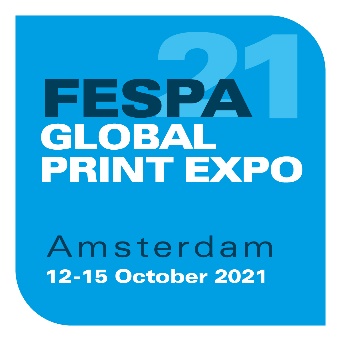 20 avril 2021FESPA GLOBAL PRINT EXPO, OCTOBRE 2021 : « BRINGING COLOUR BACK »Ouverture des inscriptions pour le salon FESPA Global Print Expo 2021 reportéSous le slogan « Bringing Colour Back », FESPA rend ses couleurs au salon FESPA Global Print Expo de cette année, désormais prévu du 12 au 15 octobre 2021 au centre d’exposition RAI à Amsterdam, aux Pays-Bas.Cet événement FESPA sera le premier à avoir lieu en direct en Europe depuis mai 2019, après le report de toutes les dates de 2020 et début 2021 en raison de la pandémie de COVID. Une récente étude menée auprès du public de la FESPA révèle un réel enthousiasme envers l’événement en direct, 73 % des personnes interrogées considérant les salons professionnels comme des plateformes essentielles pour découvrir des produits et effectuer leurs futurs achats. Avec l’objectif de soutenir les communautés de l’impression spécialisée pour la reprise durable de leurs activités après les défis de l’année dernière, la FESPA entend offrir un environnement sécurisé qui respecte les règles sanitaires et donne aux visiteurs et aux exposants la première occasion de se retrouver en personne après plus de 18 mois. Installés dans six halls d’exposition du RAI, les prestataires de services d’impression et fabricants d’enseignes découvriront les dernières innovations de la sérigraphie et de l’impression numérique, grand format et textile, présentées par les plus de 300 fournisseurs attendus. Les expositions de la FESPA Printeriors et World Wrap Masters, très appréciées, seront également de retour pour inspirer les visiteurs à partir de nouvelles idées, d’applications et de matériaux innovants pour la décoration intérieure et l’habillage de véhicules.European Sign Expo, le plus grand salon européen consacré à la signalétique non imprimée et à la communication visuelle, partagera une fois de plus l’emplacement de la FESPA Global Print Expo pour permettre aux marques et aux professionnels de la communication d’explorer les opportunités offertes au-delà de l’impression. Neil Felton, PDG de la FESPA, déclare : « notre public nous a fait part de son besoin d’accéder à des démonstrations de produits pratiques et de participer à des réunions en personne avec de multiples prestataires pour soutenir leur relance, considérant la FESPA Global Print Expo comme une étape clé de leur planification. En tenant compte de toutes les informations dont nous disposons actuellement, nous reprogrammons la FESPA 2021 cet automne avec la certitude d’offrir aux participants un événement en direct qui respecte toutes les précautions possibles en matière de santé et de sécurité, tout en répondant aux principales attentes de notre public : un salon FESPA interactif et multisensoriel. »Le site web de l’événement www.fespaglobalprintexpo.com comprend les dernières actualités sur le salon ainsi que toutes les informations concernant les mesures sanitaires qui seront mises en œuvre sur place. La liste complète des exposants, un plan interactif du salon et les dernières présentations, spécifications techniques et vidéos des produits des exposants sont disponibles dans le showroom en ligne de la FESPA.Les inscriptions pour la FESPA Global Print Expo 2021 et European Sign Expo 2021 sont désormais ouvertes sur https://www.fespaglobalprintexpo.com/why-visit/registration#/. L’entrée est gratuite pour les adhérents des associations nationales FESPA ou pour les adhérents FESPA directs. Son tarif s’élève à 50,00 € pour les visiteurs extérieurs à la FESPA préinscrits avant le 12 octobre avec le code FESM101. FINÀ propos de la FESPA Etablie en 1962, FESPA est une fédération à d’associations d’imprimeurs et de sérigraphes. Elle organise également des expositions et des conférences dédiées aux secteurs de la sérigraphie et de l’impression numérique. FESPA a pour vocation de favoriser l’échange de connaissances dans ces domaines avec ses membres à travers le monde, tout en les aidant à faire prospérer leurs entreprises et à s’informer sur les derniers progrès réalisés au sein de leurs industries qui connaissent une croissance rapide. FESPA Profit for Purpose 
Profit for Purpose est le programme de réinvestissement de la FESPA qui tire parti des bénéfices tirés des événements de la FESPA pour aider la communauté mondiale de l’impression spécialisée à atteindre une croissance durable et rentable grâce à quatre piliers essentiels : l’éducation, l’inspiration, l’expansion et la connexion. Le programme fournit des produits et services de haute qualité aux imprimeurs du monde entier, notamment des études de marché, des formations, des sommets, des congrès, des guides et des articles pédagogiques, en plus de soutenir des projets de base dans les marchés en voie de développement. Pour de plus amples informations, consultez le site www.fespa.com/profit-for-purpose. Prochains salons de la FESPA :FESPA Brasil, 23 – 26 juin 2021, Expo Center Norte, São Paulo, BrazilFESPA Mexico – 23 – 25 septembre 2021, Centro Citibanamex, Mexico CityFESPA Global Print Expo, 12-15 octobre 2021, RAI, Amsterdam, NetherlandsEuropean Sign Expo, 12-15 octobre 2021, RAI, Amsterdam, NetherlandsFESPA Eurasia, 2 – 5 décembre 2021, Istanbul Expo Centre, Istanbul, TurkeyPublié pour le compte de la FESPA par AD CommunicationsPour de plus amples informations, veuillez contacter:Imogen Woods				Leighona ArisAD Communications  			FESPATel: + 44 (0) 1372 464470        		Tel: +44 (0) 1737 228 160Email: iwoods@adcomms.co.uk 		Email: Leighona.Aris@Fespa.com Website: www.adcomms.co.uk		Website: www.fespa.com